.........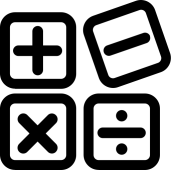 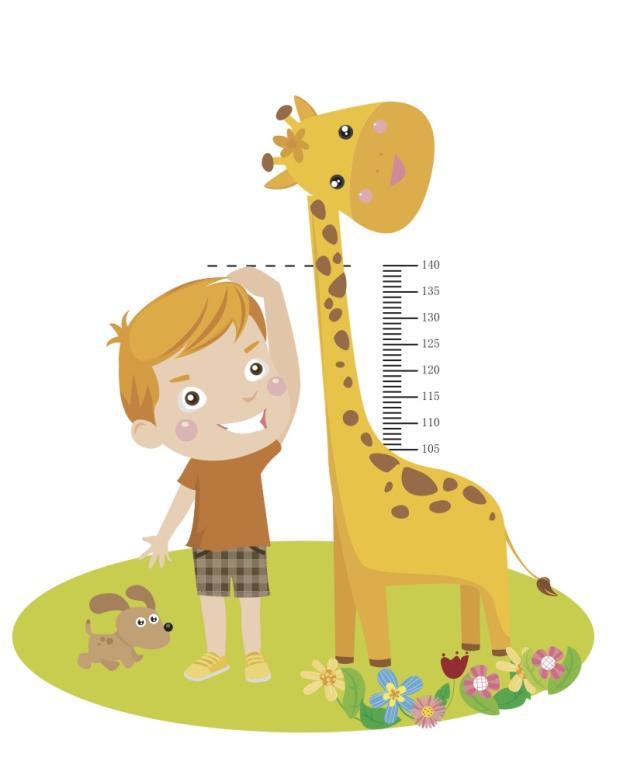 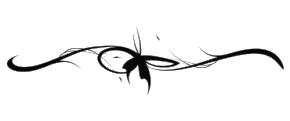 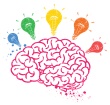 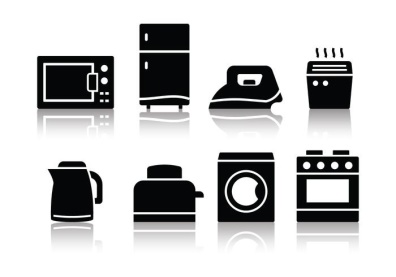 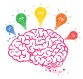 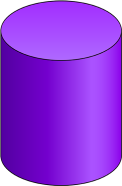 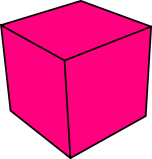 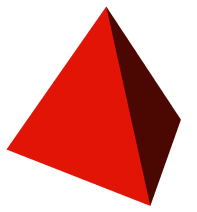 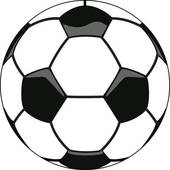 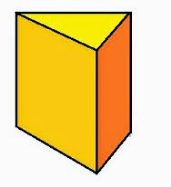 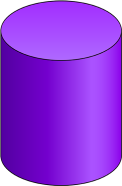 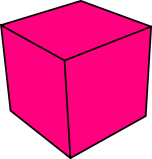 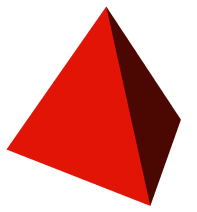 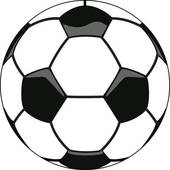 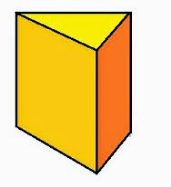 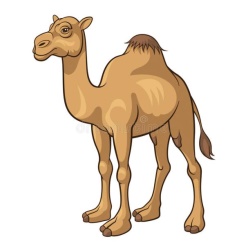 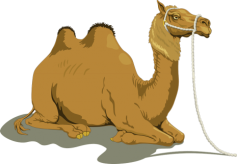 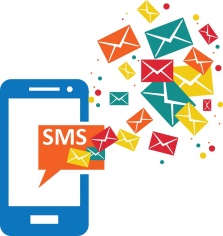 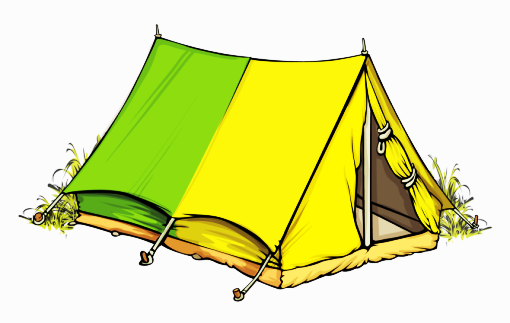 